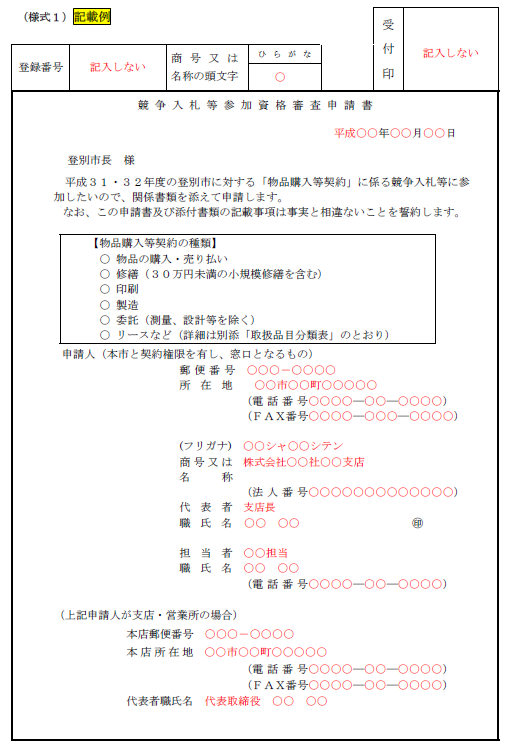 （様式１）（様式１）（様式１）（様式１）（様式１）受　付　印登録番号商号又は名称の頭文字ひらがな受　付　印登録番号商号又は名称の頭文字受　付　印競争入札等参加資格審査申請書　　　　　　　　　　　　　　　　　　　　　　　　　　　　年　 　月　 　日登別市長　様平成３１・３２年度の登別市に対する「物品購入等契約」に係る競争入札等に参加したいので、関係書類を添えて申請します。なお、この申請書及び添付書類の記載事項は事実と相違ないことを誓約します。申請人（本市と契約権限を有し、窓口となるもの）　　　　　　　　　　　　　　 郵便番号　　　　　　　　　　　　　　　　　　　　　 所在地　　　　　　　　　　　　　　　　　　　　（電話番号　　　―　　　　―　　　　）　　　　　　　　　　　　　　　　　　　　（ＦＡＸ番号　　　―　　　　―　　　　）　　　　　　　　　　　　　　 (フリガナ)　　　　　　　　　　　　　　 商号又は　　　　　　　　　　　　　　 名称　　　　　　　　　　　　　　 　　　　　 （法人番号　　　　　　　　　　　　　）　　　　　　　　　　　　　　 代表者　　　　　　　　　　　　　　 職氏名　　　　　　　　　　　　　　　　　　　㊞　　　　　　　　　　　　　　　　　　　　　　　　　　　　　　　　　 担当者　　　　　　　　　　　　　　 職氏名　　　　　　　　　　　　　　　　　　　　（電話番号　　　―　　　　―　　　　）　　　（上記申請人が支店・営業所の場合）　　　　　　 本店郵便番号　　　　　　 本店所在地　　　　　　　　　　　　　　　　　　　　（電話番号　　　―　　　　―　　　　）　　　　　　　　　　　　　　　　　　　　（ＦＡＸ番号　　　―　　　　―　　　　）　　　　　　 代表者職氏名競争入札等参加資格審査申請書　　　　　　　　　　　　　　　　　　　　　　　　　　　　年　 　月　 　日登別市長　様平成３１・３２年度の登別市に対する「物品購入等契約」に係る競争入札等に参加したいので、関係書類を添えて申請します。なお、この申請書及び添付書類の記載事項は事実と相違ないことを誓約します。申請人（本市と契約権限を有し、窓口となるもの）　　　　　　　　　　　　　　 郵便番号　　　　　　　　　　　　　　　　　　　　　 所在地　　　　　　　　　　　　　　　　　　　　（電話番号　　　―　　　　―　　　　）　　　　　　　　　　　　　　　　　　　　（ＦＡＸ番号　　　―　　　　―　　　　）　　　　　　　　　　　　　　 (フリガナ)　　　　　　　　　　　　　　 商号又は　　　　　　　　　　　　　　 名称　　　　　　　　　　　　　　 　　　　　 （法人番号　　　　　　　　　　　　　）　　　　　　　　　　　　　　 代表者　　　　　　　　　　　　　　 職氏名　　　　　　　　　　　　　　　　　　　㊞　　　　　　　　　　　　　　　　　　　　　　　　　　　　　　　　　 担当者　　　　　　　　　　　　　　 職氏名　　　　　　　　　　　　　　　　　　　　（電話番号　　　―　　　　―　　　　）　　　（上記申請人が支店・営業所の場合）　　　　　　 本店郵便番号　　　　　　 本店所在地　　　　　　　　　　　　　　　　　　　　（電話番号　　　―　　　　―　　　　）　　　　　　　　　　　　　　　　　　　　（ＦＡＸ番号　　　―　　　　―　　　　）　　　　　　 代表者職氏名競争入札等参加資格審査申請書　　　　　　　　　　　　　　　　　　　　　　　　　　　　年　 　月　 　日登別市長　様平成３１・３２年度の登別市に対する「物品購入等契約」に係る競争入札等に参加したいので、関係書類を添えて申請します。なお、この申請書及び添付書類の記載事項は事実と相違ないことを誓約します。申請人（本市と契約権限を有し、窓口となるもの）　　　　　　　　　　　　　　 郵便番号　　　　　　　　　　　　　　　　　　　　　 所在地　　　　　　　　　　　　　　　　　　　　（電話番号　　　―　　　　―　　　　）　　　　　　　　　　　　　　　　　　　　（ＦＡＸ番号　　　―　　　　―　　　　）　　　　　　　　　　　　　　 (フリガナ)　　　　　　　　　　　　　　 商号又は　　　　　　　　　　　　　　 名称　　　　　　　　　　　　　　 　　　　　 （法人番号　　　　　　　　　　　　　）　　　　　　　　　　　　　　 代表者　　　　　　　　　　　　　　 職氏名　　　　　　　　　　　　　　　　　　　㊞　　　　　　　　　　　　　　　　　　　　　　　　　　　　　　　　　 担当者　　　　　　　　　　　　　　 職氏名　　　　　　　　　　　　　　　　　　　　（電話番号　　　―　　　　―　　　　）　　　（上記申請人が支店・営業所の場合）　　　　　　 本店郵便番号　　　　　　 本店所在地　　　　　　　　　　　　　　　　　　　　（電話番号　　　―　　　　―　　　　）　　　　　　　　　　　　　　　　　　　　（ＦＡＸ番号　　　―　　　　―　　　　）　　　　　　 代表者職氏名競争入札等参加資格審査申請書　　　　　　　　　　　　　　　　　　　　　　　　　　　　年　 　月　 　日登別市長　様平成３１・３２年度の登別市に対する「物品購入等契約」に係る競争入札等に参加したいので、関係書類を添えて申請します。なお、この申請書及び添付書類の記載事項は事実と相違ないことを誓約します。申請人（本市と契約権限を有し、窓口となるもの）　　　　　　　　　　　　　　 郵便番号　　　　　　　　　　　　　　　　　　　　　 所在地　　　　　　　　　　　　　　　　　　　　（電話番号　　　―　　　　―　　　　）　　　　　　　　　　　　　　　　　　　　（ＦＡＸ番号　　　―　　　　―　　　　）　　　　　　　　　　　　　　 (フリガナ)　　　　　　　　　　　　　　 商号又は　　　　　　　　　　　　　　 名称　　　　　　　　　　　　　　 　　　　　 （法人番号　　　　　　　　　　　　　）　　　　　　　　　　　　　　 代表者　　　　　　　　　　　　　　 職氏名　　　　　　　　　　　　　　　　　　　㊞　　　　　　　　　　　　　　　　　　　　　　　　　　　　　　　　　 担当者　　　　　　　　　　　　　　 職氏名　　　　　　　　　　　　　　　　　　　　（電話番号　　　―　　　　―　　　　）　　　（上記申請人が支店・営業所の場合）　　　　　　 本店郵便番号　　　　　　 本店所在地　　　　　　　　　　　　　　　　　　　　（電話番号　　　―　　　　―　　　　）　　　　　　　　　　　　　　　　　　　　（ＦＡＸ番号　　　―　　　　―　　　　）　　　　　　 代表者職氏名競争入札等参加資格審査申請書　　　　　　　　　　　　　　　　　　　　　　　　　　　　年　 　月　 　日登別市長　様平成３１・３２年度の登別市に対する「物品購入等契約」に係る競争入札等に参加したいので、関係書類を添えて申請します。なお、この申請書及び添付書類の記載事項は事実と相違ないことを誓約します。申請人（本市と契約権限を有し、窓口となるもの）　　　　　　　　　　　　　　 郵便番号　　　　　　　　　　　　　　　　　　　　　 所在地　　　　　　　　　　　　　　　　　　　　（電話番号　　　―　　　　―　　　　）　　　　　　　　　　　　　　　　　　　　（ＦＡＸ番号　　　―　　　　―　　　　）　　　　　　　　　　　　　　 (フリガナ)　　　　　　　　　　　　　　 商号又は　　　　　　　　　　　　　　 名称　　　　　　　　　　　　　　 　　　　　 （法人番号　　　　　　　　　　　　　）　　　　　　　　　　　　　　 代表者　　　　　　　　　　　　　　 職氏名　　　　　　　　　　　　　　　　　　　㊞　　　　　　　　　　　　　　　　　　　　　　　　　　　　　　　　　 担当者　　　　　　　　　　　　　　 職氏名　　　　　　　　　　　　　　　　　　　　（電話番号　　　―　　　　―　　　　）　　　（上記申請人が支店・営業所の場合）　　　　　　 本店郵便番号　　　　　　 本店所在地　　　　　　　　　　　　　　　　　　　　（電話番号　　　―　　　　―　　　　）　　　　　　　　　　　　　　　　　　　　（ＦＡＸ番号　　　―　　　　―　　　　）　　　　　　 代表者職氏名競争入札等参加資格審査申請書　　　　　　　　　　　　　　　　　　　　　　　　　　　　年　 　月　 　日登別市長　様平成３１・３２年度の登別市に対する「物品購入等契約」に係る競争入札等に参加したいので、関係書類を添えて申請します。なお、この申請書及び添付書類の記載事項は事実と相違ないことを誓約します。申請人（本市と契約権限を有し、窓口となるもの）　　　　　　　　　　　　　　 郵便番号　　　　　　　　　　　　　　　　　　　　　 所在地　　　　　　　　　　　　　　　　　　　　（電話番号　　　―　　　　―　　　　）　　　　　　　　　　　　　　　　　　　　（ＦＡＸ番号　　　―　　　　―　　　　）　　　　　　　　　　　　　　 (フリガナ)　　　　　　　　　　　　　　 商号又は　　　　　　　　　　　　　　 名称　　　　　　　　　　　　　　 　　　　　 （法人番号　　　　　　　　　　　　　）　　　　　　　　　　　　　　 代表者　　　　　　　　　　　　　　 職氏名　　　　　　　　　　　　　　　　　　　㊞　　　　　　　　　　　　　　　　　　　　　　　　　　　　　　　　　 担当者　　　　　　　　　　　　　　 職氏名　　　　　　　　　　　　　　　　　　　　（電話番号　　　―　　　　―　　　　）　　　（上記申請人が支店・営業所の場合）　　　　　　 本店郵便番号　　　　　　 本店所在地　　　　　　　　　　　　　　　　　　　　（電話番号　　　―　　　　―　　　　）　　　　　　　　　　　　　　　　　　　　（ＦＡＸ番号　　　―　　　　―　　　　）　　　　　　 代表者職氏名競争入札等参加資格審査申請書　　　　　　　　　　　　　　　　　　　　　　　　　　　　年　 　月　 　日登別市長　様平成３１・３２年度の登別市に対する「物品購入等契約」に係る競争入札等に参加したいので、関係書類を添えて申請します。なお、この申請書及び添付書類の記載事項は事実と相違ないことを誓約します。申請人（本市と契約権限を有し、窓口となるもの）　　　　　　　　　　　　　　 郵便番号　　　　　　　　　　　　　　　　　　　　　 所在地　　　　　　　　　　　　　　　　　　　　（電話番号　　　―　　　　―　　　　）　　　　　　　　　　　　　　　　　　　　（ＦＡＸ番号　　　―　　　　―　　　　）　　　　　　　　　　　　　　 (フリガナ)　　　　　　　　　　　　　　 商号又は　　　　　　　　　　　　　　 名称　　　　　　　　　　　　　　 　　　　　 （法人番号　　　　　　　　　　　　　）　　　　　　　　　　　　　　 代表者　　　　　　　　　　　　　　 職氏名　　　　　　　　　　　　　　　　　　　㊞　　　　　　　　　　　　　　　　　　　　　　　　　　　　　　　　　 担当者　　　　　　　　　　　　　　 職氏名　　　　　　　　　　　　　　　　　　　　（電話番号　　　―　　　　―　　　　）　　　（上記申請人が支店・営業所の場合）　　　　　　 本店郵便番号　　　　　　 本店所在地　　　　　　　　　　　　　　　　　　　　（電話番号　　　―　　　　―　　　　）　　　　　　　　　　　　　　　　　　　　（ＦＡＸ番号　　　―　　　　―　　　　）　　　　　　 代表者職氏名